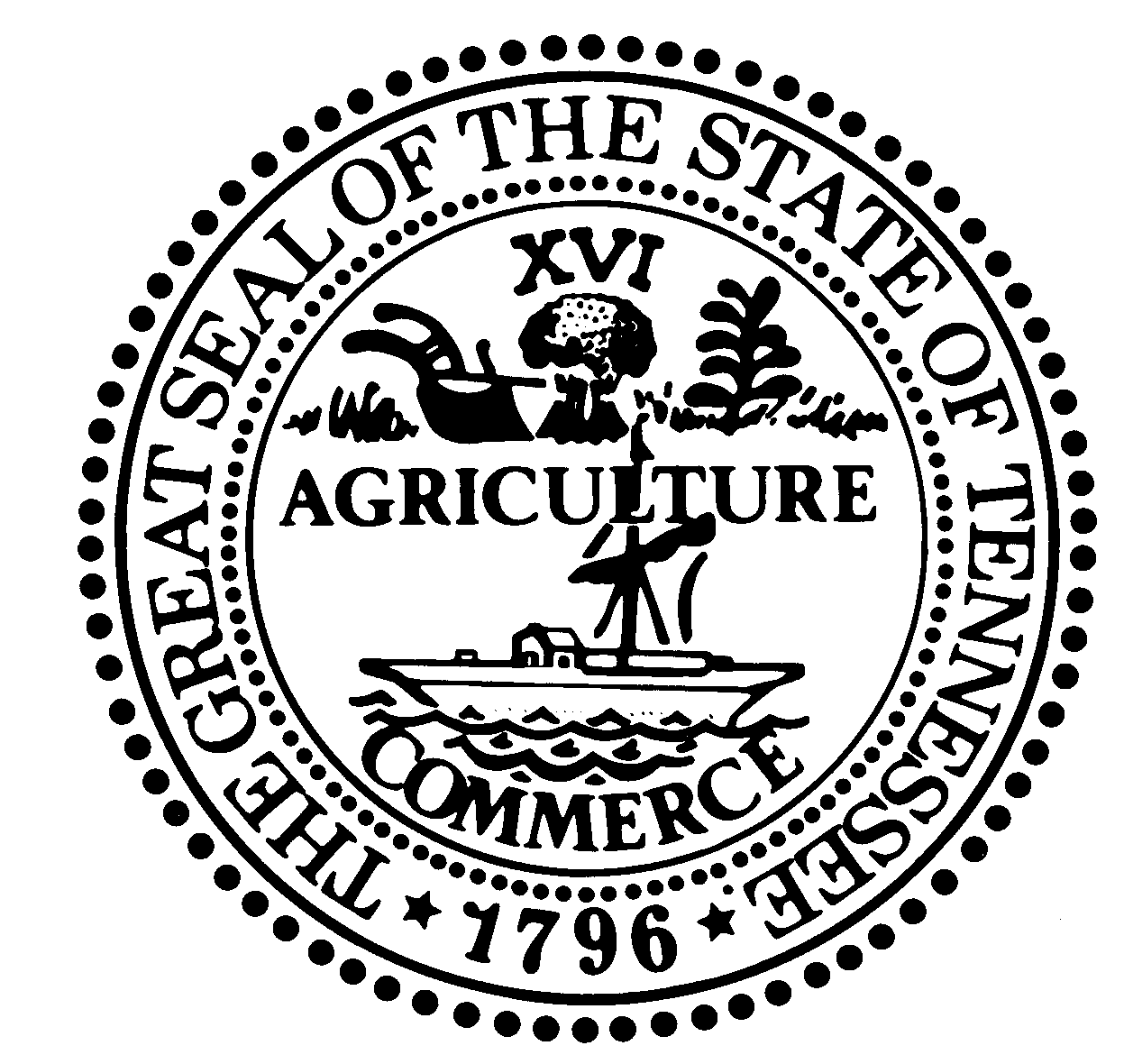 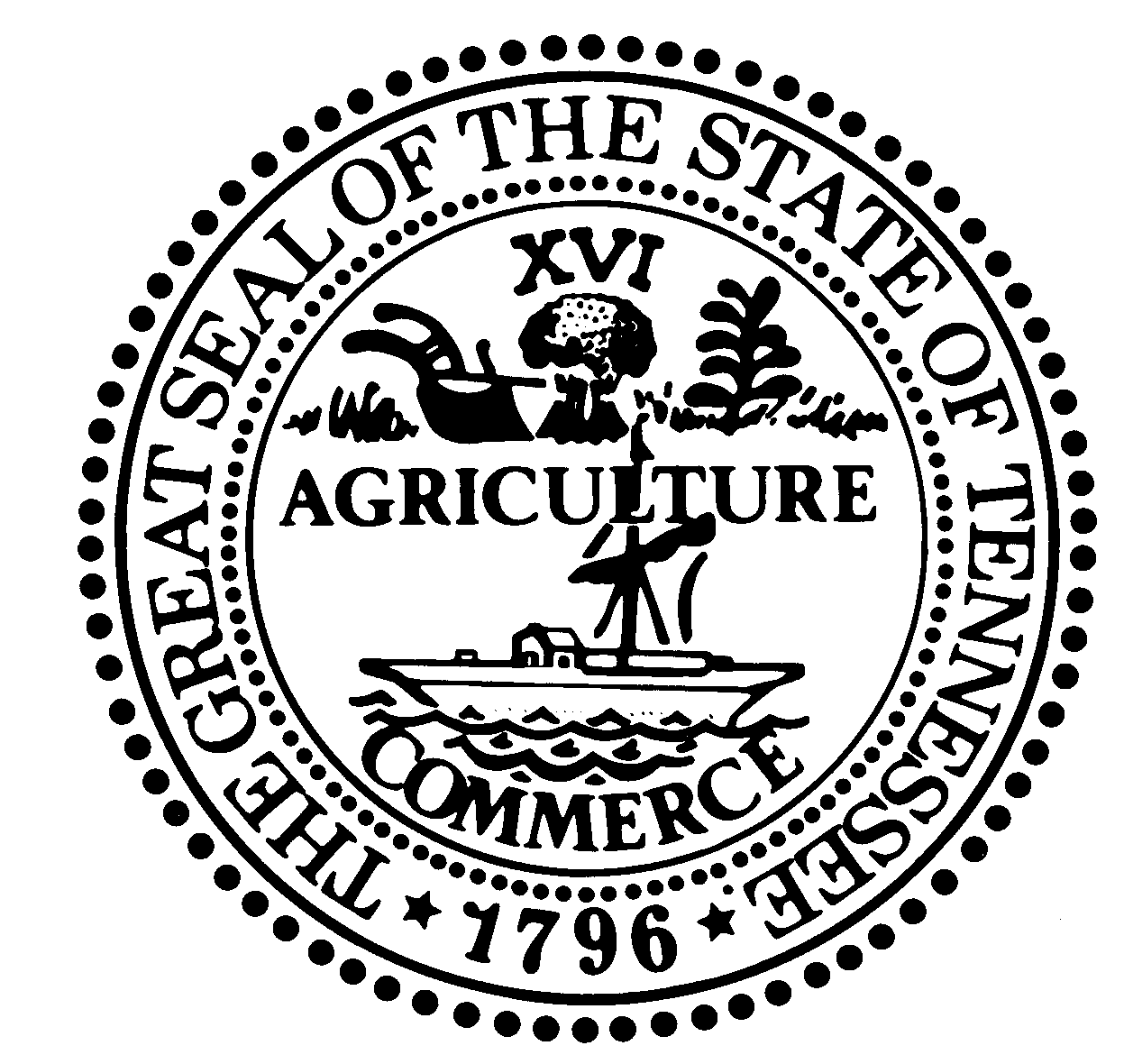 TENNESSEE BLOOD AND/OR BREATH CONSENT ADVISEMENTPursuant to TCA §55-10-406Are you willing to consent to provide a  blood   breath sample for chemical testing?  If you refuse to supply a sample for blood and/or breath testing, no test will be conducted unless required by law or authorized by a search warrant or exigent circumstances.  If you do not consent, the law permits me to apply for a search warrant for a blood and/or breath sample for chemical testing.  If you refuse to provide a sample for testing, and the Court finds that you refused, TCA §55-10-407 requires that your license will be suspended for at least one (1) year and up to five (5) years, depending on your driving history.  If you refuse to provide a sample, you may be ordered to install and keep an ignition interlock device on your vehicle for one (1) year or more.After being informed that there is probable cause that you have committed a violation of Tennessee law which permits me to request a sample of your  blood   breath for testing, and after having been advised of the possible consequences regarding your privilege to legally operate a motor vehicle should you refuse to provide the sample requested, you: CONSENT TO PROVIDE A SAMPLE		     REFUSE TO PROVIDE A SAMPLE I have obtained a search warrant for a  blood   breath sample for chemical testing. There are recognized exigent circumstances which allow me to obtain a  blood   breath sample from you. The law requires me to obtain a blood and/or breath sample from you because there is probable cause to believe you have committed a DUI, Vehicular Assault, Aggravated Vehicular Assault, Vehicular Homicide, or Aggravated Vehicular Homicide and you have: Been involved in a crash resulting in the injury or death of another. A child under the age of eighteen (18) years in your vehicle. A prior conviction for DUI, Vehicular Assault, Aggravated Vehicular Assault, Vehicular Homicide, or Aggravated Vehicular Homicide.You are required by law to provide a  blood   breath sample for chemical testing because of the facts checked above. Breath Test Only:  You did not have any foreign matter in your mouth, did not smoke, regurgitate or drink any alcoholic beverage during the twenty minutes you were observed prior to the breath test.SF-0388 (Rev. 7/19)						COURT							RDA 291TENNESSEE BLOOD AND/OR BREATH CONSENT ADVISEMENTPursuant to TCA §55-10-406Are you willing to consent to provide a  blood   breath sample for chemical testing?  If you refuse to supply a sample for blood and/or breath testing, no test will be conducted unless required by law or authorized by a search warrant or exigent circumstances.  If you do not consent, the law permits me to apply for a search warrant for a blood and/or breath sample for chemical testing.  If you refuse to provide a sample for testing, and the Court finds that you refused, TCA §55-10-407 requires that your license will be suspended for at least one (1) year and up to five (5) years, depending on your driving history.  If you refuse to provide a sample, you may be ordered to install and keep an ignition interlock device on your vehicle for one (1) year or more.After being informed that there is probable cause that you have committed a violation of Tennessee law which permits me to request a sample of your  blood   breath for testing, and after having been advised of the possible consequences regarding your privilege to legally operate a motor vehicle should you refuse to provide the sample requested, you: CONSENT TO PROVIDE A SAMPLE		     REFUSE TO PROVIDE A SAMPLE I have obtained a search warrant for a  blood   breath sample for chemical testing. There are recognized exigent circumstances which allow me to obtain a  blood   breath sample from you. The law requires me to obtain a blood and/or breath sample from you because there is probable cause to believe you have committed a DUI, Vehicular Assault, Aggravated Vehicular Assault, Vehicular Homicide, or Aggravated Vehicular Homicide and you have: Been involved in a crash resulting in the injury or death of another. A child under the age of eighteen (18) years in your vehicle. A prior conviction for DUI, Vehicular Assault, Aggravated Vehicular Assault, Vehicular Homicide, or Aggravated Vehicular Homicide.You are required by law to provide a  blood   breath sample for chemical testing because of the facts checked above.Breath Test Only:  You did not have any foreign matter in your mouth, did not smoke, regurgitate or drink any alcoholic beverage during the twenty minutes you were observed prior to the breath test.SF-0388 (Rev. 7/19)					DISTRICT HEADQUARTERS					RDA 291TENNESSEE BLOOD AND/OR BREATH CONSENT ADVISEMENTPursuant to TCA §55-10-406Are you willing to consent to provide a  blood   breath sample for chemical testing?  If you refuse to supply a sample for blood and/or breath testing, no test will be conducted unless required by law or authorized by a search warrant or exigent circumstances.  If you do not consent, the law permits me to apply for a search warrant for a blood and/or breath sample for chemical testing.  If you refuse to provide a sample for testing, and the Court finds that you refused, TCA §55-10-407 requires that your license will be suspended for at least one (1) year and up to five (5) years, depending on your driving history.  If you refuse to provide a sample, you may be ordered to install and keep an ignition interlock device on your vehicle for one (1) year or more.After being informed that there is probable cause that you have committed a violation of Tennessee law which permits me to request a sample of your  blood   breath for testing, and after having been advised of the possible consequences regarding your privilege to legally operate a motor vehicle should you refuse to provide the sample requested, you: CONSENT TO PROVIDE A SAMPLE		     REFUSE TO PROVIDE A SAMPLE I have obtained a search warrant for a  blood   breath sample for chemical testing. There are recognized exigent circumstances which allow me to obtain a  blood   breath sample from you. The law requires me to obtain a blood and/or breath sample from you because there is probable cause to believe you have committed a DUI, Vehicular Assault, Aggravated Vehicular Assault, Vehicular Homicide, or Aggravated Vehicular Homicide and you have: Been involved in a crash resulting in the injury or death of another. A child under the age of eighteen (18) years in your vehicle. A prior conviction for DUI, Vehicular Assault, Aggravated Vehicular Assault, Vehicular Homicide, or Aggravated Vehicular Homicide.You are required by law to provide a  blood   breath sample for chemical testing because of the facts checked above. Breath Test Only:  You did not have any foreign matter in your mouth, did not smoke, regurgitate or drink any alcoholic beverage during the twenty minutes you were observed prior to the breath test.SF-0388 (Rev. 7/19)						OFFICER						RDA 291TENNESSEE BLOOD AND/OR BREATH CONSENT ADVISEMENTPursuant to TCA §55-10-406Are you willing to consent to provide a  blood   breath sample for chemical testing?  If you refuse to supply a sample for blood and/or breath testing, no test will be conducted unless required by law or authorized by a search warrant or exigent circumstances.  If you do not consent, the law permits me to apply for a search warrant for a blood and/or breath sample for chemical testing.  If you refuse to provide a sample for testing, and the Court finds that you refused, TCA §55-10-407 requires that your license will be suspended for at least one (1) year and up to five (5) years, depending on your driving history.  If you refuse to provide a sample, you may be ordered to install and keep an ignition interlock device on your vehicle for one (1) year or more.After being informed that there is probable cause that you have committed a violation of Tennessee law which permits me to request a sample of your  blood   breath for testing, and after having been advised of the possible consequences regarding your privilege to legally operate a motor vehicle should you refuse to provide the sample requested, you: CONSENT TO PROVIDE A SAMPLE		     REFUSE TO PROVIDE A SAMPLE I have obtained a search warrant for a  blood   breath sample for chemical testing. There are recognized exigent circumstances which allow me to obtain a  blood   breath sample from you. The law requires me to obtain a blood and/or breath sample from you because there is probable cause to believe you have committed a DUI, Vehicular Assault, Aggravated Vehicular Assault, Vehicular Homicide, or Aggravated Vehicular Homicide and you have: Been involved in a crash resulting in the injury or death of another. A child under the age of eighteen (18) years in your vehicle. A prior conviction for DUI, Vehicular Assault, Aggravated Vehicular Assault, Vehicular Homicide, or Aggravated Vehicular Homicide.You are required by law to provide a  blood   breath sample for chemical testing because of the facts checked above.Breath Test Only:  You did not have any foreign matter in your mouth, did not smoke, regurgitate or drink any alcoholic beverage during the twenty minutes you were observed prior to the breath test.SF-0388 (Rev. 7/19)					PERSON ARRESTED						RDA 291AGENCY TRACKING NUMBERAGENCY TRACKING NUMBERAGENCY TRACKING NUMBERAGENCY TRACKING NUMBERAGENCY TRACKING NUMBERAGENCY ORIAGENCY ORIAGENCY NAMEAGENCY NAMEAGENCY NAMEAGENCY NAMEAGENCY NAMEAGENCY NAMEAGENCY NAMEAGENCY NAMEAGENCY NAMEOFFICER INFORMATIONOFFICER INFORMATIONOFFICER INFORMATIONOFFICER INFORMATIONOFFICER INFORMATIONOFFICER INFORMATIONOFFICER INFORMATIONOFFICER INFORMATIONOFFICER INFORMATIONOFFICER INFORMATIONOFFICER INFORMATIONOFFICER INFORMATIONOFFICER INFORMATIONOFFICER INFORMATIONOFFICER INFORMATIONOFFICER INFORMATIONOFFICER NAME (Last, First, Middle)OFFICER NAME (Last, First, Middle)OFFICER NAME (Last, First, Middle)OFFICER NAME (Last, First, Middle)OFFICER NAME (Last, First, Middle)BADGE#BADGE#RANKRANKRANKDISTRICT/ZONEDISTRICT/ZONEDISTRICT/ZONEDISTRICT/ZONECAR#CAR#MONTHMONTHDAYDAYYEARYEARDAY OF WEEKDAY OF WEEKDAY OF WEEKDAY OF WEEKTIMETIMETIMETIMETIMETIMESUBJECT INFORMATIONSUBJECT INFORMATIONSUBJECT INFORMATIONSUBJECT INFORMATIONSUBJECT INFORMATIONSUBJECT INFORMATIONSUBJECT INFORMATIONSUBJECT INFORMATIONSUBJECT INFORMATIONSUBJECT INFORMATIONSUBJECT INFORMATIONSUBJECT INFORMATIONSUBJECT INFORMATIONSUBJECT INFORMATIONSUBJECT INFORMATIONSUBJECT INFORMATIONFIRST NAMEFIRST NAMEFIRST NAMEMID INITIALMID INITIALMID INITIALLAST NAMELAST NAMELAST NAMELAST NAMESUFFIXSUFFIXDATE OF BIRTHDATE OF BIRTHDATE OF BIRTHAGEADDRESS LINE 1ADDRESS LINE 1ADDRESS LINE 1ADDRESS LINE 1ADDRESS LINE 1ADDRESS LINE 1ADDRESS LINE 2ADDRESS LINE 2ADDRESS LINE 2ADDRESS LINE 2CITYCITYCITYSTATESTATEZIP CODEPHONE 1PHONE 2PHONE 2PHONE 2RACERACEETHNICITYETHNICITYGENDERSS#SS#DL#DL#DL#DL#DL STATESubject’s Signature, Date, and Time of SignatureSubject’s Signature, Date, and Time of SignatureOfficer’s InitialsSubject’s Signature and Date of SignatureObserving Officer’s Signature and Date of SignatureTESTING INFORMATIONTESTING INFORMATIONTESTING INFORMATIONTESTING INFORMATIONTESTING INFORMATIONWITNESS (If Any)      WITNESS (If Any)      WITNESS (If Any)      LOCATION OF TESTLOCATION OF TESTTEST OR TESTS OTHER THAN BREATH WERE REQUESTED?      TEST OR TESTS OTHER THAN BREATH WERE REQUESTED?      TEST OR TESTS OTHER THAN BREATH WERE REQUESTED?      LOCATION OF TESTLOCATION OF TESTRESULTSBLOODBREATHBREATHTIME ADVISED OF RESULTSAGENCY TRACKING NUMBERAGENCY TRACKING NUMBERAGENCY TRACKING NUMBERAGENCY TRACKING NUMBERAGENCY TRACKING NUMBERAGENCY TRACKING NUMBERAGENCY ORIAGENCY ORIAGENCY NAMEAGENCY NAMEAGENCY NAMEAGENCY NAMEAGENCY NAMEAGENCY NAMEAGENCY NAMEAGENCY NAMEAGENCY NAMEOFFICER INFORMATIONOFFICER INFORMATIONOFFICER INFORMATIONOFFICER INFORMATIONOFFICER INFORMATIONOFFICER INFORMATIONOFFICER INFORMATIONOFFICER INFORMATIONOFFICER INFORMATIONOFFICER INFORMATIONOFFICER INFORMATIONOFFICER INFORMATIONOFFICER INFORMATIONOFFICER INFORMATIONOFFICER INFORMATIONOFFICER INFORMATIONOFFICER INFORMATIONOFFICER NAME (Last, First, Middle)OFFICER NAME (Last, First, Middle)OFFICER NAME (Last, First, Middle)OFFICER NAME (Last, First, Middle)OFFICER NAME (Last, First, Middle)OFFICER NAME (Last, First, Middle)BADGE#BADGE#RANKRANKRANKDISTRICT/ZONEDISTRICT/ZONEDISTRICT/ZONEDISTRICT/ZONECAR#CAR#MONTHMONTHDAYDAYYEARYEARYEARDAY OF WEEKDAY OF WEEKDAY OF WEEKDAY OF WEEKTIMETIMETIMETIMETIMETIMESUBJECT INFORMATIONSUBJECT INFORMATIONSUBJECT INFORMATIONSUBJECT INFORMATIONSUBJECT INFORMATIONSUBJECT INFORMATIONSUBJECT INFORMATIONSUBJECT INFORMATIONSUBJECT INFORMATIONSUBJECT INFORMATIONSUBJECT INFORMATIONSUBJECT INFORMATIONSUBJECT INFORMATIONSUBJECT INFORMATIONSUBJECT INFORMATIONSUBJECT INFORMATIONSUBJECT INFORMATIONFIRST NAMEFIRST NAMEFIRST NAMEMID INITIALMID INITIALMID INITIALMID INITIALLAST NAMELAST NAMELAST NAMELAST NAMESUFFIXSUFFIXDATE OF BIRTHDATE OF BIRTHDATE OF BIRTHAGEADDRESS LINE 1ADDRESS LINE 1ADDRESS LINE 1ADDRESS LINE 1ADDRESS LINE 1ADDRESS LINE 1ADDRESS LINE 1ADDRESS LINE 2ADDRESS LINE 2ADDRESS LINE 2ADDRESS LINE 2CITYCITYCITYSTATESTATEZIP CODEPHONE 1PHONE 2PHONE 2PHONE 2PHONE 2RACERACEETHNICITYETHNICITYGENDERSS#SS#DL#DL#DL#DL#DL STATESubject’s Signature, Date, and Time of SignatureSubject’s Signature, Date, and Time of SignatureOfficer’s InitialsSubject’s Signature and Date of SignatureObserving Officer’s Signature and Date of SignatureTESTING INFORMATIONTESTING INFORMATIONTESTING INFORMATIONTESTING INFORMATIONTESTING INFORMATIONWITNESS (If Any)      WITNESS (If Any)      WITNESS (If Any)      LOCATION OF TESTLOCATION OF TESTTEST OR TESTS OTHER THAN BREATH WERE REQUESTED?      TEST OR TESTS OTHER THAN BREATH WERE REQUESTED?      TEST OR TESTS OTHER THAN BREATH WERE REQUESTED?      LOCATION OF TESTLOCATION OF TESTRESULTSBLOODBREATHBREATHTIME ADVISED OF RESULTSAGENCY TRACKING NUMBERAGENCY TRACKING NUMBERAGENCY TRACKING NUMBERAGENCY TRACKING NUMBERAGENCY TRACKING NUMBERAGENCY TRACKING NUMBERAGENCY ORIAGENCY ORIAGENCY NAMEAGENCY NAMEAGENCY NAMEAGENCY NAMEAGENCY NAMEAGENCY NAMEAGENCY NAMEAGENCY NAMEAGENCY NAMEOFFICER INFORMATIONOFFICER INFORMATIONOFFICER INFORMATIONOFFICER INFORMATIONOFFICER INFORMATIONOFFICER INFORMATIONOFFICER INFORMATIONOFFICER INFORMATIONOFFICER INFORMATIONOFFICER INFORMATIONOFFICER INFORMATIONOFFICER INFORMATIONOFFICER INFORMATIONOFFICER INFORMATIONOFFICER INFORMATIONOFFICER INFORMATIONOFFICER INFORMATIONOFFICER NAME (Last, First, Middle)OFFICER NAME (Last, First, Middle)OFFICER NAME (Last, First, Middle)OFFICER NAME (Last, First, Middle)OFFICER NAME (Last, First, Middle)OFFICER NAME (Last, First, Middle)BADGE#BADGE#RANKRANKRANKDISTRICT/ZONEDISTRICT/ZONEDISTRICT/ZONEDISTRICT/ZONECAR#CAR#MONTHMONTHDAYDAYYEARYEARYEARDAY OF WEEKDAY OF WEEKDAY OF WEEKDAY OF WEEKTIMETIMETIMETIMETIMETIMESUBJECT INFORMATIONSUBJECT INFORMATIONSUBJECT INFORMATIONSUBJECT INFORMATIONSUBJECT INFORMATIONSUBJECT INFORMATIONSUBJECT INFORMATIONSUBJECT INFORMATIONSUBJECT INFORMATIONSUBJECT INFORMATIONSUBJECT INFORMATIONSUBJECT INFORMATIONSUBJECT INFORMATIONSUBJECT INFORMATIONSUBJECT INFORMATIONSUBJECT INFORMATIONSUBJECT INFORMATIONFIRST NAMEFIRST NAMEFIRST NAMEMID INITIALMID INITIALMID INITIALMID INITIALLAST NAMELAST NAMELAST NAMELAST NAMESUFFIXSUFFIXDATE OF BIRTHDATE OF BIRTHDATE OF BIRTHAGEADDRESS LINE 1ADDRESS LINE 1ADDRESS LINE 1ADDRESS LINE 1ADDRESS LINE 1ADDRESS LINE 1ADDRESS LINE 1ADDRESS LINE 2ADDRESS LINE 2ADDRESS LINE 2ADDRESS LINE 2CITYCITYCITYSTATESTATEZIP CODEPHONE 1PHONE 2PHONE 2PHONE 2PHONE 2RACERACEETHNICITYETHNICITYGENDERSS#SS#DL#DL#DL#DL#DL STATESubject’s Signature, Date, and Time of SignatureSubject’s Signature, Date, and Time of SignatureOfficer’s InitialsSubject’s Signature and Date of SignatureObserving Officer’s Signature and Date of SignatureTESTING INFORMATIONTESTING INFORMATIONTESTING INFORMATIONTESTING INFORMATIONTESTING INFORMATIONWITNESS (If Any)      WITNESS (If Any)      WITNESS (If Any)      LOCATION OF TESTLOCATION OF TESTTEST OR TESTS OTHER THAN BREATH WERE REQUESTED?      TEST OR TESTS OTHER THAN BREATH WERE REQUESTED?      TEST OR TESTS OTHER THAN BREATH WERE REQUESTED?      LOCATION OF TESTLOCATION OF TESTRESULTSBLOODBREATHBREATHTIME ADVISED OF RESULTSAGENCY TRACKING NUMBERAGENCY TRACKING NUMBERAGENCY TRACKING NUMBERAGENCY TRACKING NUMBERAGENCY TRACKING NUMBERAGENCY TRACKING NUMBERAGENCY ORIAGENCY ORIAGENCY NAMEAGENCY NAMEAGENCY NAMEAGENCY NAMEAGENCY NAMEAGENCY NAMEAGENCY NAMEAGENCY NAMEAGENCY NAMEOFFICER INFORMATIONOFFICER INFORMATIONOFFICER INFORMATIONOFFICER INFORMATIONOFFICER INFORMATIONOFFICER INFORMATIONOFFICER INFORMATIONOFFICER INFORMATIONOFFICER INFORMATIONOFFICER INFORMATIONOFFICER INFORMATIONOFFICER INFORMATIONOFFICER INFORMATIONOFFICER INFORMATIONOFFICER INFORMATIONOFFICER INFORMATIONOFFICER INFORMATIONOFFICER NAME (Last, First, Middle)OFFICER NAME (Last, First, Middle)OFFICER NAME (Last, First, Middle)OFFICER NAME (Last, First, Middle)OFFICER NAME (Last, First, Middle)OFFICER NAME (Last, First, Middle)BADGE#BADGE#RANKRANKRANKDISTRICT/ZONEDISTRICT/ZONEDISTRICT/ZONEDISTRICT/ZONECAR#CAR#MONTHMONTHDAYDAYYEARYEARYEARDAY OF WEEKDAY OF WEEKDAY OF WEEKDAY OF WEEKTIMETIMETIMETIMETIMETIMESUBJECT INFORMATIONSUBJECT INFORMATIONSUBJECT INFORMATIONSUBJECT INFORMATIONSUBJECT INFORMATIONSUBJECT INFORMATIONSUBJECT INFORMATIONSUBJECT INFORMATIONSUBJECT INFORMATIONSUBJECT INFORMATIONSUBJECT INFORMATIONSUBJECT INFORMATIONSUBJECT INFORMATIONSUBJECT INFORMATIONSUBJECT INFORMATIONSUBJECT INFORMATIONSUBJECT INFORMATIONFIRST NAMEFIRST NAMEFIRST NAMEMID INITIALMID INITIALMID INITIALMID INITIALLAST NAMELAST NAMELAST NAMELAST NAMESUFFIXSUFFIXDATE OF BIRTHDATE OF BIRTHDATE OF BIRTHAGEADDRESS LINE 1ADDRESS LINE 1ADDRESS LINE 1ADDRESS LINE 1ADDRESS LINE 1ADDRESS LINE 1ADDRESS LINE 1ADDRESS LINE 2ADDRESS LINE 2ADDRESS LINE 2ADDRESS LINE 2CITYCITYCITYSTATESTATEZIP CODEPHONE 1PHONE 2PHONE 2PHONE 2PHONE 2RACERACEETHNICITYETHNICITYGENDERSS#SS#DL#DL#DL#DL#DL STATESubject’s Signature, Date, and Time of SignatureSubject’s Signature, Date, and Time of SignatureOfficer’s InitialsSubject’s Signature and Date of SignatureObserving Officer’s Signature and Date of SignatureTESTING INFORMATIONTESTING INFORMATIONTESTING INFORMATIONTESTING INFORMATIONTESTING INFORMATIONWITNESS (If Any)      WITNESS (If Any)      WITNESS (If Any)      LOCATION OF TESTLOCATION OF TESTTEST OR TESTS OTHER THAN BREATH WERE REQUESTED?      TEST OR TESTS OTHER THAN BREATH WERE REQUESTED?      TEST OR TESTS OTHER THAN BREATH WERE REQUESTED?      LOCATION OF TESTLOCATION OF TESTRESULTSBLOODBREATHBREATHTIME ADVISED OF RESULTS